Opracowała: Ewa Tyjeńska-MakowskaData: 25.11.2022 r.Sprawdził: Jarosław KobylińskiData: 25.11.2022 r.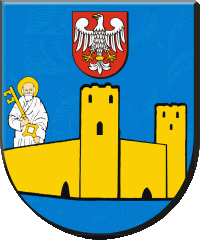 KARTA  USŁUG - 4STAROSTWO  POWIATOWE W CIECHANOWIE06-400 CIECHANÓWul. 17 STYCZNIA 7tel. 729-055-900, e-mail: starostwo@ciechanow.powiat.pl poniedziałek – piątek 800 -1600WYDZIAŁGEODEZJI,I. TYTUŁ SPRAWYI. TYTUŁ SPRAWYI. TYTUŁ SPRAWYPONOWNA KLASYFIKACJA GLEBOZNAWCZA NA GRUNTACH PODLEGAJĄCYCH KLASYFIKACJIPONOWNA KLASYFIKACJA GLEBOZNAWCZA NA GRUNTACH PODLEGAJĄCYCH KLASYFIKACJIPONOWNA KLASYFIKACJA GLEBOZNAWCZA NA GRUNTACH PODLEGAJĄCYCH KLASYFIKACJIII. PODSTAWA  PRAWNAII. PODSTAWA  PRAWNAII. PODSTAWA  PRAWNAart. 7d pkt 1 ppkt a), art. 20 i art. 22 ustawy z dnia 17 maja 1989 roku,  Prawo geodezyjne i kartograficzne (tekst jedn. Dz. U. 2021 r. Nr 1990 tj. 2021.11.03), § 3 i 4 Rozporządzenia Rady Ministrów z dnia 12 września 2012 roku w sprawie  gleboznawczej klasyfikacji gruntów (Dz. U. z 2012 r. poz. 1246).art. 7d pkt 1 ppkt a), art. 20 i art. 22 ustawy z dnia 17 maja 1989 roku,  Prawo geodezyjne i kartograficzne (tekst jedn. Dz. U. 2021 r. Nr 1990 tj. 2021.11.03), § 3 i 4 Rozporządzenia Rady Ministrów z dnia 12 września 2012 roku w sprawie  gleboznawczej klasyfikacji gruntów (Dz. U. z 2012 r. poz. 1246).art. 7d pkt 1 ppkt a), art. 20 i art. 22 ustawy z dnia 17 maja 1989 roku,  Prawo geodezyjne i kartograficzne (tekst jedn. Dz. U. 2021 r. Nr 1990 tj. 2021.11.03), § 3 i 4 Rozporządzenia Rady Ministrów z dnia 12 września 2012 roku w sprawie  gleboznawczej klasyfikacji gruntów (Dz. U. z 2012 r. poz. 1246).III. GDZIE ZAŁATWIĆ SPRAWĘIII. GDZIE ZAŁATWIĆ SPRAWĘIII. GDZIE ZAŁATWIĆ SPRAWĘWniosek można złożyć za pośrednictwem operatora pocztowego lub osobiście 
w Biurze Obsługi Mieszkańców na parterze budynku Starostwa Powiatowego 
w Ciechanowie.Sprawę załatwia: Wydział Geodezji, I piętro, pok. 107                             Podinspektor Karolina Klimkowska  tel. 729-055-967W przypadku pytań proszę kontaktować się z Geodetą Powiatowym- Jarosławem Kobylińskim tel.  729-055-919.Wniosek można złożyć za pośrednictwem operatora pocztowego lub osobiście 
w Biurze Obsługi Mieszkańców na parterze budynku Starostwa Powiatowego 
w Ciechanowie.Sprawę załatwia: Wydział Geodezji, I piętro, pok. 107                             Podinspektor Karolina Klimkowska  tel. 729-055-967W przypadku pytań proszę kontaktować się z Geodetą Powiatowym- Jarosławem Kobylińskim tel.  729-055-919.Wniosek można złożyć za pośrednictwem operatora pocztowego lub osobiście 
w Biurze Obsługi Mieszkańców na parterze budynku Starostwa Powiatowego 
w Ciechanowie.Sprawę załatwia: Wydział Geodezji, I piętro, pok. 107                             Podinspektor Karolina Klimkowska  tel. 729-055-967W przypadku pytań proszę kontaktować się z Geodetą Powiatowym- Jarosławem Kobylińskim tel.  729-055-919.IV. CZAS ZAŁATWIENIA SPRAWYIV. CZAS ZAŁATWIENIA SPRAWYIV. CZAS ZAŁATWIENIA SPRAWYNiezwłocznie, nie później niż w ciągu miesiąca, a sprawy szczególnie skomplikowane nie później niż w ciągu dwóch miesięcy od dnia wszczęcia postępowania.Niezwłocznie, nie później niż w ciągu miesiąca, a sprawy szczególnie skomplikowane nie później niż w ciągu dwóch miesięcy od dnia wszczęcia postępowania.Niezwłocznie, nie później niż w ciągu miesiąca, a sprawy szczególnie skomplikowane nie później niż w ciągu dwóch miesięcy od dnia wszczęcia postępowania.V.  WYMAGANE DOKUMENTYV.  WYMAGANE DOKUMENTYV.  WYMAGANE DOKUMENTYWniosek zawierający:dane wnioskodawcy: nazwa, imię, nazwisko, adres (właściciela nieruchomości lub podmiotu, w którego władaniu znajdują się grunty Skarbu Państwa),numer i położenie działki, której dotyczy wniosek w sprawie ponownej klasyfikacji gruntów użytków zmienionych,opis sytuacji skutkującej koniecznością przeprowadzenia ponownej klasyfikacji,dane klasyfikatora – gleboznawcy, który będzie wykonywał czynności związane z klasyfikacją oraz dokumenty potwierdzające posiadane kwalifikacje,oświadczenie dotyczące kosztów prac przeprowadzonych przez klasyfikatora.W przypadku wniosku składanego przez osoby niebędące właścicielami nieruchomości – pełnomocnictwo lub wykazanie interesu prawnego.Załączniki:oświadczenie klasyfikatora o wyrażeniu zgody na przeprowadzenie czynności klasyfikacyjnych,decyzja zezwalającą na zmianę lasu na użytek rolny, wydana na podstawie art. 13 ust. 2 i 3 ustawy z 28.09.1991r. o lasach (Dz. U.2022. 672 t.j. z dnia 2022.03.25), w przypadku zmiany lasu na użytek rolny/ decyzja zezwalająca na trwałe wyłączenie gruntów z produkcji leśnej (Dz.U.2021.1326 t.j. z dnia 2021.07.20)Plan Urządzania Lasu lub Plan Zalesienia, sporządzony przez podmiot uprawniony, w przypadku wnioskowania zmiany gruntów rolnych na las.Wniosek zawierający:dane wnioskodawcy: nazwa, imię, nazwisko, adres (właściciela nieruchomości lub podmiotu, w którego władaniu znajdują się grunty Skarbu Państwa),numer i położenie działki, której dotyczy wniosek w sprawie ponownej klasyfikacji gruntów użytków zmienionych,opis sytuacji skutkującej koniecznością przeprowadzenia ponownej klasyfikacji,dane klasyfikatora – gleboznawcy, który będzie wykonywał czynności związane z klasyfikacją oraz dokumenty potwierdzające posiadane kwalifikacje,oświadczenie dotyczące kosztów prac przeprowadzonych przez klasyfikatora.W przypadku wniosku składanego przez osoby niebędące właścicielami nieruchomości – pełnomocnictwo lub wykazanie interesu prawnego.Załączniki:oświadczenie klasyfikatora o wyrażeniu zgody na przeprowadzenie czynności klasyfikacyjnych,decyzja zezwalającą na zmianę lasu na użytek rolny, wydana na podstawie art. 13 ust. 2 i 3 ustawy z 28.09.1991r. o lasach (Dz. U.2022. 672 t.j. z dnia 2022.03.25), w przypadku zmiany lasu na użytek rolny/ decyzja zezwalająca na trwałe wyłączenie gruntów z produkcji leśnej (Dz.U.2021.1326 t.j. z dnia 2021.07.20)Plan Urządzania Lasu lub Plan Zalesienia, sporządzony przez podmiot uprawniony, w przypadku wnioskowania zmiany gruntów rolnych na las.Wniosek zawierający:dane wnioskodawcy: nazwa, imię, nazwisko, adres (właściciela nieruchomości lub podmiotu, w którego władaniu znajdują się grunty Skarbu Państwa),numer i położenie działki, której dotyczy wniosek w sprawie ponownej klasyfikacji gruntów użytków zmienionych,opis sytuacji skutkującej koniecznością przeprowadzenia ponownej klasyfikacji,dane klasyfikatora – gleboznawcy, który będzie wykonywał czynności związane z klasyfikacją oraz dokumenty potwierdzające posiadane kwalifikacje,oświadczenie dotyczące kosztów prac przeprowadzonych przez klasyfikatora.W przypadku wniosku składanego przez osoby niebędące właścicielami nieruchomości – pełnomocnictwo lub wykazanie interesu prawnego.Załączniki:oświadczenie klasyfikatora o wyrażeniu zgody na przeprowadzenie czynności klasyfikacyjnych,decyzja zezwalającą na zmianę lasu na użytek rolny, wydana na podstawie art. 13 ust. 2 i 3 ustawy z 28.09.1991r. o lasach (Dz. U.2022. 672 t.j. z dnia 2022.03.25), w przypadku zmiany lasu na użytek rolny/ decyzja zezwalająca na trwałe wyłączenie gruntów z produkcji leśnej (Dz.U.2021.1326 t.j. z dnia 2021.07.20)Plan Urządzania Lasu lub Plan Zalesienia, sporządzony przez podmiot uprawniony, w przypadku wnioskowania zmiany gruntów rolnych na las.VI.  OPŁATYVI.  OPŁATYVI.  OPŁATYOpłata skarbowa 10 zł od podania za dokonanie czynności urzędowej zgodnie z  ustawą z dnia 16 listopada 2006 roku o opłacie skarbowej (Dz.U.2021.1923 t.j. 2021.10.25).Opłatę można wnieść w kasie Starostwa Powiatowego w Ciechanowie 
ul. 17 Stycznia 7, parter KASA czynna od poniedziałku do piątku 
w godzinach 800 – 15 40  lub przelewem na rachunek Urzędu Miasta w Ciechanowie Plac Jana Pawła II 6, 06-400 Ciechanów, nr konta 81 1600 1462 1837 0686 3000 0001. Opłata skarbowa 10 zł od podania za dokonanie czynności urzędowej zgodnie z  ustawą z dnia 16 listopada 2006 roku o opłacie skarbowej (Dz.U.2021.1923 t.j. 2021.10.25).Opłatę można wnieść w kasie Starostwa Powiatowego w Ciechanowie 
ul. 17 Stycznia 7, parter KASA czynna od poniedziałku do piątku 
w godzinach 800 – 15 40  lub przelewem na rachunek Urzędu Miasta w Ciechanowie Plac Jana Pawła II 6, 06-400 Ciechanów, nr konta 81 1600 1462 1837 0686 3000 0001. Opłata skarbowa 10 zł od podania za dokonanie czynności urzędowej zgodnie z  ustawą z dnia 16 listopada 2006 roku o opłacie skarbowej (Dz.U.2021.1923 t.j. 2021.10.25).Opłatę można wnieść w kasie Starostwa Powiatowego w Ciechanowie 
ul. 17 Stycznia 7, parter KASA czynna od poniedziałku do piątku 
w godzinach 800 – 15 40  lub przelewem na rachunek Urzędu Miasta w Ciechanowie Plac Jana Pawła II 6, 06-400 Ciechanów, nr konta 81 1600 1462 1837 0686 3000 0001. VII. DRUKI WNIOSKÓWVII. DRUKI WNIOSKÓWVII. DRUKI WNIOSKÓWWniosek własny.Wniosek własny.Wniosek własny.VIII.  PROCEDURA  ODWOŁAWCZAVIII.  PROCEDURA  ODWOŁAWCZAVIII.  PROCEDURA  ODWOŁAWCZAOd decyzji służy stronie prawo wniesienia odwołania do Wojewódzkiego Inspektora Nadzoru Geodezyjnego i Kartograficznego w Warszawie za pośrednictwem Starosty Ciechanowskiego w terminie 14 dni od daty otrzymania. Od odwołania opłaty skarbowej nie pobiera się.Od decyzji służy stronie prawo wniesienia odwołania do Wojewódzkiego Inspektora Nadzoru Geodezyjnego i Kartograficznego w Warszawie za pośrednictwem Starosty Ciechanowskiego w terminie 14 dni od daty otrzymania. Od odwołania opłaty skarbowej nie pobiera się.Od decyzji służy stronie prawo wniesienia odwołania do Wojewódzkiego Inspektora Nadzoru Geodezyjnego i Kartograficznego w Warszawie za pośrednictwem Starosty Ciechanowskiego w terminie 14 dni od daty otrzymania. Od odwołania opłaty skarbowej nie pobiera się.